Supplementary MaterialsNovel patterning methods using laminated or infused paper with Parafilm® for fabricating microfluidic paper-based analytical devicesYong Shin Kim,a Yuanyuan Yang,b and Charles S. Henryb,c,*a Department of Applied Chemistry, Hanyang University, Ansan 15588, Republic of Koreab	Department of Chemistry, Colorado State University, Fort Collins, Colorado 80523, United Statesc Department of Biomedical Engineering, Colorado State University, Fort Collins, Colorado 80523, United States* Author to whom correspondence should be addressed.E-mail: chuck.henry@colostate.edu; Tel.: +1 970 491 2852MoviesMovie S1. A video shows an operation of the manual push-on valve fabricated by bonding of three patterned i-paper layers in a speed of 4X.Movie S2. A video shows an operation of the time-gated fluid distributor fabricated by bonding of five patterned i-paper layers in a speed of 4X.TableTable S1. Operation conditions of the CO2 laser (30 W, Zing 24) used in this work.Figures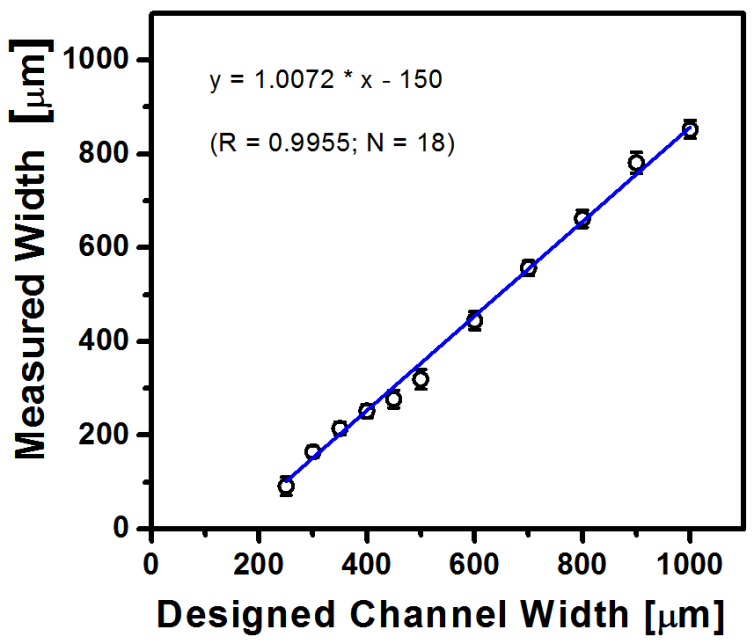 Fig. S1. A plot of measured channel widths as a function of the set value in a drawing for the sample shown in Fig. 3B. The average value and deviation were obtained from 18 measurements (6 samples  3 positions).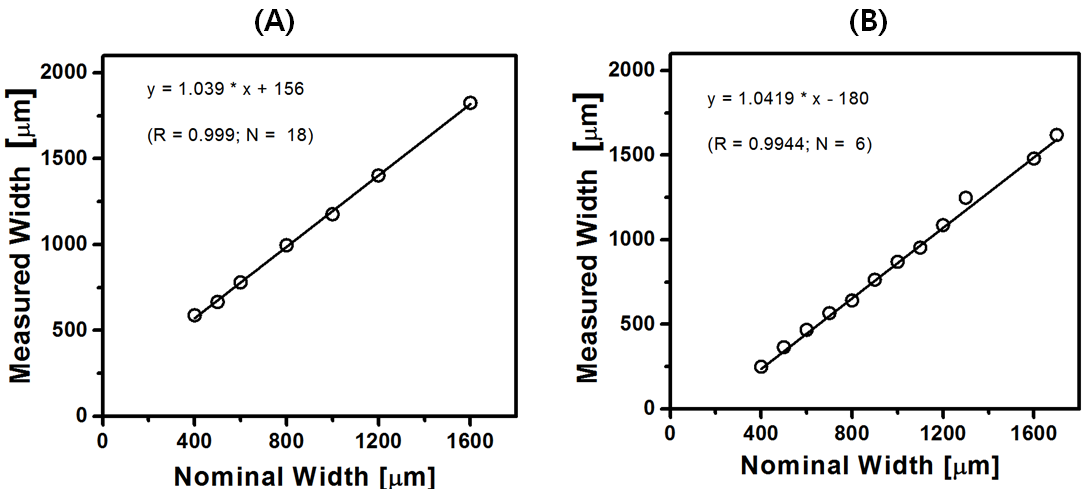 Fig. S2. A plot of measured widths of (A) hollow channels in cut-out i-paper and (B) a cut paper channels as a function of the set value used in drawing.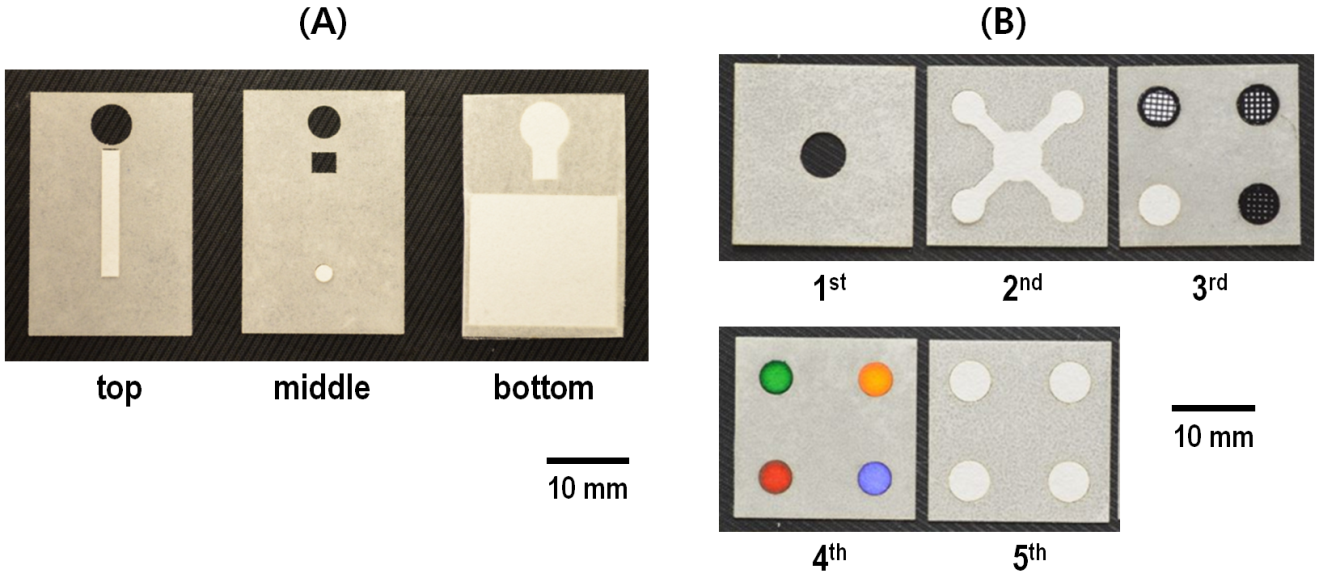 Fig. S3 	Images of patterned i-paper layers used to fabricate PADs of (A) a manual push-on valve and (B) a time-gated fluid distributor. The layer sizes were 20  30 mm2 for the valve device and 22  22 mm2 for the distributor. The gray color corresponds to i-paper while the white is chromatography no.1 paper. The 3rd time delay layer of (B) has four circular copy paper pieces ( = 5 mm) with different wax-printed grid structures: the same line-to-line distance of 0.7 mm and different line thicknesses of 0, 0.1, 0.3, and 0.5 mm. The 4th sensing layer has four paper circles impregnated by differently colored dye solutions for the differentiation. AblationCuttingCuttingl-paperi-paperpaper (Chr. No. 1)Resolution [dpi]100010001000Vector modepower [%]speed [%]frequency [Hz]41002,5001210020091002,500Raster modepower [%]speed [%]pattern type2420StuckiNoneNone